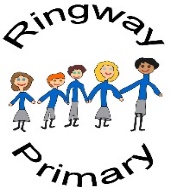 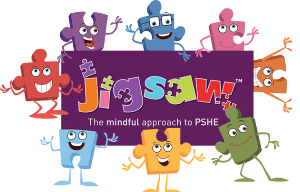 PSHE Strand/ Year GroupBeing Me in My World – Year 5Key VocabularyKey VocabularyAimsResponsibilitiesTargetsRewardsGoalsConsequencesUnited NationsArticlesResponsibilitiesAsylum SeekerRefugeeClass CharterRightsSocial and Emotional SkillsBe considerate and respectful of the ideas of othersShare their ideas in a clear mannerDiscuss how the rights of all children outlined in the UNCRC can be appliedIdentify appropriate actions and possible consequencesKnowledgeKnow the school’s aimsKnow about the UNCRCKnow about the different articles that makes the UNCRCKnow about their rights and responsibilitiesKnow how this applies to all children including refugees and asylum seekersKnow about appropriate rewards and consequences